Муниципальное образовательное учреждение дополнительного образованияДом детского и юношеского творчества с. ВадинскДополнительная образовательная общеразвивающая программахудожественной направленности«Веселые нотки»Программа рассчитана на детей в возрасте  7 - 15 лет.Срок реализации программы – 3 годас. Вадинск2020 г.СодержаниеПояснительная записка………………………………………….……3Цель и задачи программы…………………………………..…..…...3Планируемые результаты…………………………………………….4Учебный план……………………………………………….…..…....5Календарный учебный график………………………………………6Учебно-тематический план…………………………………………..7Содержание изучаемого курса………………………………………9Условия реализации программы …………………………………..16Формы аттестации. Система контроля качества освоения ОП…..17Список литературы…………………………………………….…….18Рабочие программы…………………………………………………19Пояснительная записка.    Программа «Веселые нотки» рассчитана на детей в возрасте от 7 до 15 лет, как девочек, так и мальчиков. Специальной подготовки для занятий по программе не требуется, но желательно, чтобы дети обладали музыкальным слухом и голосом.    Программа рассчитана на три года обучения по 144 часа ежегодно. Форма занятий преимущественно групповая.Цель программы заключается в выявлении и реализации творческих исполнительских возможностей учащегося во взаимосвязи с духовно-нравственным развитием через вхождение в мир музыкального искусства, а также формирование устойчивого интереса к вокальному искусству, развитие голоса и певческих способностей, развитие музыкально-художественного вкуса на основе полученных знаний, умений и навыков в области вокального исполнительства.Задачи обучения:Обучающиеовладение элементарными умениями и навыками вокального исполнительства;освоение музыкальной грамоты, как средства выразительности для музыкального исполнительства, в процессе изучения вокальной музыки;обретение сценического и творческого опыта;обучение навыкам самостоятельной работы с музыкальным материалом.Развивающиеразвитие природных вокальных данных учащихся;развитие музыкальных способностей: слуха, музыкальной памяти, чувства метро-ритма;развитие чувства вкуса, оценочного музыкального мышления;развитие устойчивого интереса к вокально-исполнительской культуре.Воспитательныевоспитание навыков организации и самоорганизации работы на уроках и дома;воспитание чувства самоконтроля;воспитание трудолюбия, целеустремлённости и упорства в достижении поставленных целей;воспитание культурной толерантности через вхождение в музыкальное искусство различных национальных традиций, стилей, эпох;духовно-нравственное воспитание посредством музыки;освоение музыкальной грамоты, как средства выразительности для музыкального исполнительства, в процессе изучения вокальной музыки;обретение сценического и творческого опыта;обучение навыкам самостоятельной работы с музыкальным материалом.Срок реализации программы составляет 3 года. Для достижения положительных результатов обучения необходимы:здоровый голосовой аппарат и отсутствие речевых дефектов;наличие удовлетворительных вокальных и музыкальных данных: певческий голос, музыкальный слух, музыкальная память, чувство ритма.Планируемые результатыУчащийся к окончанию обучения должен научиться  исполнять произведения различные по стилю и характеру, русских современных и зарубежных композиторов, народные песни.Учащийся должен приобрести следующие навыки:комплекс знаний, умений и навыков, позволяющий исполнять музыкальные произведения разных академических стилей и жанров, отражающий наличие у обучающегося относительно развитого певческого голоса и художественного вкуса;элементарные  основы  голосоведения, певческого  дыхания; владение основами legato, non legato, staccato, чистотой интонации; естественность тембра;отчетливая дикция при осознанном формировании согласных и гласных звуков; знание художественно-исполнительских возможностей голоса академического певца;знание наиболее употребляемой музыкальной терминологии; навыки по выполнению разных видов элементарного анализа исполняемых произведений и использованию определенных средств музыкальной выразительности и технических приемов для творческого воплощения композиторского замысла;  навыки репетиционной работы, корректного общения с другими солистами, преподавателями и концертмейстерами, сценического поведения и концертных выступлений в качестве солиста.Учебный план.Учебно-тематический планПервый год обученияВторой год обученияТретий год обученияСодержание изучаемого курса1 год обученияТема 1. Свойства звука. 4 свойства звука. Определение понятий. Иллюстрация на инструменте.Тема 2. Сильная доля Понятие о сильной доле. Соотношение сильных и слабых долей в 2-, 3-, и 4-дольном ритме.Тема 3. Интонации ЗО-ВИ, ЗО-РА, ЗО-ВИ, элементы сольминизации. Слоговые обозначения ступеней хода. Показ соответствующего каждой ступени ручного жеста.Тема 4. Метр и ритм. Ритмический рисунок. Объяснение разницы понятий «метр» и «ритм», понятие «ритмический рисунок». Прохлопывание метра и ритма при исполнении полевок.Тема 5. Ступень «Ё». Интонация ЗО-ВИ-РО, ЗО-ВИ-Е. Ступень «Ё» как самая устойчивая ступень лада. Интонирование мажорного трезвучия ЗО-ВИ-Е. Особое значение ступени ВИ. Закрепление интонации ступени РА. Полёвки «Бубенчики», «Маленькая полька».Тема 6. Пауза. Затакт. Пауза как перерыв в звучании. Длительность пауз, умение «слушать» паузу. Затакт ридикт к первой доле. Соотношение затактовой и сильной долей. Полёвки «Котята», «Мышата», «Русская полька». Прохлопывание затакта.Тема 7. Ступень ЛЕ. Интонирование ступененй ЗО-ВИ-Е-РА-ЛЕ. Местонахождение ступеней ЛЕ в ходу. Особенности ее интонирования. Подкрепление слухового ощущения ручным жестом. Плёвки «Звоны».Тема 8. Синкопа. Пунктирный ритм. Синкопа – смещение акцента с сильной доли на слабую. Пунктирный ритм – ритм с удлиненной и укороченной слабой долей, либо расщепление каждой доли на длинную короткую часть. Ю. Чичиков «Лесная песенка» - прохлопывание пунктирного ритма.Тема 9. Ступень НА. Интонирование ступеней Е-ЛЕ-ВИ-НА-ЗО-РА. Правила интонирования четвертой ступени лада. Разучивание полёвок «Из-за леса», «Как под горкой».Тема 10. Ступень ТИ. Интонирование ТИ-Ё. Принцип интонирования ступени ТИ-Ё. Стремление вводной ступени в Т. Разучивание песни В.Красова «Лопушина».Тема 11. Исполнение legato, mosgato, stoccato. Различные штрихи в музыке: legato - связано, mosgato - подчеркнуто, stoccato – отрывисто. Упражнение «Капельки» - удерживать тон.Тема 12. Интонирование ступеней лада по ручным обозначениям. Закрепление ручных жестов. Исполнение всех разученных ранее полевок по ручным обозначениям.Тема 13. Тоника. Тоника – самая устойчивая ступень лада. Тоника – всегда «точка», т.е. заключительная нота. Определение тоники на слух.Тема 14. Мажор-минор. Интонирование третьей ступени лада. Понятие «мажор» и «минор» - сходства и различия. Третья ступень – ключ к мажору и минору. Белорусская народная песня «На зеленом лугу».Тема 15. Ступени Ё-ЛЕ-ВИ-НА-ЗО-РА-ТИ-Ё. Пение мажорной гаммы вверх и вниз.Тема 16. T-S-T, Т-Д-Т. Гармоническое восприятие. Понятие T-S-T.Тема 17. Мажор. Устойчивые звуки. Интонирование устойчивых звуков ступеней. Определение I-III-Y и YII ступеней как устойчивых, не требующих разрешения. Опевание каждой устойчивой ступени неустойчивыми.Тема 18. Тон-полутон. Упражнение из курса «Хоровое сольфеджио» на интонирование последовательности тонов и полутонов.Тема 19. Органный пункт. Элементы двухголосия. Органный пункт – это удержанный тон или интервал (аккорд). Виды органного пункта, использование его для двухголосного пения.Тема 20. Пение в унисон. Понятие «унисон». Объяснение важности слухового восприятия пения других детей т.к. в унисоне должно быть (У) идеальное слияние голосов. Исполнения одноголосных сольных упражнений из курса «Хоровое сольфеджио».Тема 21. Унисон с двухголосным завершением. Двухголосное завершение – переход одного голоса  в интервал, т.е. его разветвление. Упражнения из курса «Хоровое сольфеджио», разучивание по голосам, с инструментом и appelo.Второй год обучения.Тема 1 Вводное занятие.Тема 2. Сольминизация. Повторение курса первого года обучения по всем основным тонам.Тема 3. Тоника. Освоение устойчивых ступеней. Интонирование вводных ступеней. Закрепление понятия «тоника».Определение I, III,YI разрешения. Приемы интонирования двух вводных ступеней к устойчивой. Упражнение на завершение мелодической фразы тоникой. Пение основных звуков вверх и вниз, опевание каждого устойчивого звука.Тема 4. Т-Д, Е-S. Гармоническое ощущение. Понятие Т, Д и S, их гармоническая окраска. Отношение S к Т и Д к Т. Пение гаммы. Разрешение Д и Т в мелодическом виде.Тема 5. Унисон и двухголосия. Унисон – слушать друг друга, стремиться слить свой голос с голосом рядом поющих. Двухголосие – умение слушать один голос, подстраивать к нему другой. Разучивание романса М. Глинки «Жаворонок». Работа в двухголосии на основе народных песен «Во кузнице», «У нашей Дуни».Тема 6. Тон – полутон, закрепление. Пения двухголосного упражнения, построенного на этих интервалах.Тема 7. Мажор. Устойчивые звуки. (Повторение). I, III, Y, YII ступени – устойчивые, не требующие разрешения. Устойчивая I ступень. Пения мажорного трезвучания и основных звуков мажора в мелодическом виде. Белорусская народная песня «На зеленом лугу».Тема 8. Минор. Минорные трезвучания. Виды минора. Звучание минорного трезвучания,  III ступень лада изменяет окраску трезвучий. Три вида существования минора: натуральный, гармонический, мелодический. Песня «На зеленом лугу».Тема 9. Построение чистых интервалов. Кварта, квинта. Интервал – определенное расстояние между двумя звуками. Кварта – и квинта бывают чистыми, уменьшенными и увеличенными. Кварта – количество тонов и полутонов в ней. Квинта – количество тонов и полутонов в ней. Пение в мелодическом, гармоническом, и пение двухголосия в параллельном движении.Тема 10. Построение консолидирующих интервалов (терция, секста, октава). Понятие «консонанс» - благозвучие. Восприятие терции и сексты на слух в гармоническом и мелодическом видах. Терция большая и малая, секста большая и малая. Чистая октава – идеальный консонанс, т.к. это удвоение одного звука и повторение его на другой высоте. Упражнение с применением е. Восприятие терции и сексты на слух в гармоническом и мелодическом видах. Терция большая и малая, секста большая и малая. Чистая октава – идеальный консонанс, т.к. это удвоение одного звука и повторение его на другой высоте. Упражнение с применением gliccando. Тема 11. Движение параллельными интервалами. Чистые интервалы. Консонанс и диссонанс. Пение интервалов в мелодическом виде, в двухголосии. Пение гаммы, в изложении параллельными терциями и секстами. Пение сенквенций в изложении параллельными квартами и квинтами.Тема 12. Канон. Канон как вид многоголосия. Двухголосный канон. Н.Красев «Горошина». Остановки на ключевых тонах.Тема 13. T(t), T6 (t6), N64 (t64) в гармоническом виде. Тоническое трезвучие и его обращение: секстаккорд, квинтсекстаккодр в мажоре. Тоническое (об) трезвучие с обращениями в миноре. Восприятия на слух в гармоническом виде. Пение в мелодическом виде.Тема 14. D7, D65, D43, D2. Гармонический и мелодический вид. Разрешение в тонику. Д7.Обращение аккордов. Неустойчивые звучания каждого из них требует разрешения в тонику. Пение каждгого аккорда в мелодическом виде с разрешение в тонику.Третий год обученияТема 1. Вводное занятие.Тема 2. Пение в унисон. Т.Н.Хренников «Колыбельная Светланы».Тема 3. Унисон с элементами двухголосий. Органный пункт. Где один голос  - мелодия, другой удерживаемый тон. Исполнение упражнений из курса «Хоровое сольфеджио». «Пряха», «Пчелочка». Тема 4. Канон. Исполнение каноном песни В. Красева «Горошина». Разучивание «Польки» М. Глинки. Тема 5. Движение параллельными интервалами. Интервал консонанси диссонанс. Чистые интервалы. Интервалы большие и малые, параллельное движение. Упражнение основное на секвентном повторении мотива и гармоническом изложении квартами и квинтами. Пение гамм в изложении параллельными терциями и секстами. Упражнение на glissando в октавном удвоении.Тема 5. T-D-T? T-S-T? T-S-D-T. T-D и S как главные функции в ладу. S  к T  и D к T. Пение в мелодическом виде трезвучий T, S, D. Восприятие на слух функциональных цепочек.D всегда разрешается в T.Тема 7. Мажор-минор. Повторение понятий «мажорный лад» и «минорный лад». Упражнения из курса «Хоровое сольфеджио».Тема 8 Тон-полутон. Понятие и соотношение тона и полутона (повторение). Окраска лада зависит от соотношения количества тонов и полутонов. Пение мажорного и минорного лада. Интонирование тонов и полутонов.Тема 9. D7 с обращениями. Гармоническое и мелодическое изложение. Повторение D7 и его обращений: D65, D43, D2. Принципы разрешения их в тонику. Восприятие D7 и его обращений на слух в гармоническом виде с динамическими оттенками.Тема 10. Унисон с трехголосным завершением. Понятие «Унисон» (повторение). Разветвление мелодии на двухголосный аккорд. Гармоническое восприятие момента перехода унисона в аккорд, либо наоборот, слияние трех голосов аккорда в унисон. Работа по голосам в отдельности, в двухголосном сочетании, с инструментом и accopello.Тема 11. Уменьшенный вводный сентаккорд. Характерная окраска сентаккорда; сочетание одних малых терций создает тревожное и напряженное звучание. Восприятие сентаккорда в гармоническом виде. Построение в мелодическом виде с разрешением в тонику. Построение аккорда в четырехголосии.Тема  12. T и t с обращениями. Построение аккордов. Тоническое трезвучие и его обращение (повторение). Сравнение звучания мажорных и минорных трезвучий. Гармоническое и мелодическое построение трезвучий с обращениями..Тема 13. Движение параллельными интервалами T(t), T6 (t6), T64 (t64). Принцип движения параллельными интервалами (повторение). В трехголосном изложении это движение параллельными квартами и терциями одновременно. Гармоническое построение трезвучий. Пение его в параллельном движении.Тема 14. Унисон с переходом в Т, Т6, Т64. Построение Т, Т6, Т64. Интонационные ходы из унисона к нужному тону трезвучия. Упражнение – короткая мелодическая (до) фраза, завершающееся трезвучием.Тема 15. Интервальные и аккордные цепочки. Составление последовательностей: унисон – интервал – аккорд – унисон. Гармоническое восприятие «цепочки». Разучивание мелодических линий по голосам. Объединение голосов.Тема 16. Полифония. Полифония – многоголосие, каждый голос которого несет свою функцию. Нет голоса ведущего и подчиненного. Все голоса самостоятельны. Г.Ф. Гендель «Поссакалия» - разучиваниеи исполнение произведения.Тема 17. Пение классических, народных песен, эстрадных композиций.Условия реализации программы:Для достижения положительных результатов обучения необходимы:здоровый голосовой аппарат и отсутствие речевых дефектов;наличие удовлетворительных вокальных и музыкальных данных: певческий голос, музыкальный слух, музыкальная память, чувство ритма;просторное помещение с хорошей акустикой;музыкальные инструменты для сопровождения занятий;воспроизводящая, записывающая аппаратура.Формы аттестации. Система контроля качества освоения ОППромежуточная аттестация представляет собой оценку качества усвоения учащимся содержания какой-либо темы, раздела или блока, модуля дополнительной общеобразовательной (общеразвивающей) программы по окончании их изучения. Промежуточная аттестация проводится по итогам обучения за учебный год в виде тестирования, мини-выставок выполненных работ, персональных выставок. К промежуточной аттестации допускаются все учащиеся, занимающиеся в объединении. Итоговая аттестация – это оценка качества усвоения учащимися содержания дополнительной общеобразовательной (общеразвивающей) программы за весь период обучения. Итоговая аттестация проводится на добровольной основе учащихся по окончании срока обучения по дополнительной общеобразовательной (общеразвивающей) программе в виде тестирования, практических заданий, обзор портфолио. К итоговой аттестации допускаются все учащиеся, закончившие обучение по дополнительной общеобразовательной (общеразвивающей) программе. Учащимся, прошедшим успешно итоговую аттестацию, выдается документ об обучении.ЛитератураАспелунд Д.Л. Развитие певца и его голоса. — М.: Музгиз, 1952. Багадуров В.А. Очерки по истории вокальной методологии. — М.: Музгиз, 1929.Баренбойм Л., Брянская Ф., Перунова Н. «Путь к музицированию», Л «Советский композитор», 1981 г.Варламов А.Е. Полная школа пения: Учебное пособие. СПб.: Лань;2008.Глинка М.И. Упражнения для усовершенствования голоса. Полное  собр. соч. Т. 11. Н.Н. Загорный. Л.: Госмузиздат, 1963. Гонтаренко Н.Б. Сольное пение: секреты вокального мастерства. — Ростов.Д: Феникс, 2006. Дмитриев Л.Б. Основы вокальной методики.М.: Музыка, 2007. — 368 с., нот, ил.Емельянов В.В. Развитие голоса. Координация и тренинг. Мир медицины.СПб.: Лань, 2000Котляревская-Кродет М., Москолькова И., Бахтан Л. «Сольфеджио», я Музыка, 1989г.Левидов И.И. Охрана и культура детского голоса. М., Л.: Музгиз, 1939.Металлиди Ж., Бенцовская А. «Мы играем, сочиняем и поем», Л., «Советский композитор», 1989г.Морозов В.П. Искусство резонансного пения. М.: 2002. Назаренко И.К. Искусство пения.М.: Музыка, 1968. Огороднов Д.Е. Музыкально-певческое воспитание детей в общеобразовательной школе. Л.: Музыка, 1972. Работнов Л.Д. Основы физиологии и патологии голоса певцов.Л.: Медгиз, 1932. Садовников В. Орфоэпия в пении. М.: Музгиз, 1958Стуве Г. «Хоровое сольфеджио», М.,  «Советский композитор», 1988г.Стулова Г.П. Развитие детского голоса в процессе обучения пению. М.: Прометей, 1992. Чаплин В.Л. Физиологические основы формирования певческого голоса в аспекте регистровой приспособляемости. М.: Информ Бюро, 2009Юшманов В.И. Вокальная техника и еѐ парадоксы. СПб.: Деан, 2001.Яковлева А.С. Искусство пения: Исследовательские очерки. Материалы. Статьи. М.: Информ Бюро, 2007.Репертуарные сборникиКомпозиторы-классики детям. Сост. Н. Гродзенская. М.: Музыка, 1979.Песни композиторов-классиков для детей. Хрестоматия. Сост. К. Котельников. − СПб.: Союз художников, 2010.Д. Кабалевский – юным исполнителям. Избранные песни для детей.М.: Музыка, 2004.Альбом вокалиста. Романсы и песни русских и зарубежных композиторов. Для учащихся с ограниченным диапазоном голоса. Часть 1. // Сост. Сергеев Б.А.СПб.: 2009.Альбом вокалиста. Романсы и песни русских и зарубежных композиторов. Для учащихся с ограниченным диапазоном голоса. Часть 2.Сост.Сергеев Б.А.СПб.:2011.Вокальный репертуар в музыкальной школе. Вып.1. Зарубежная вокальная музыка XVIII века. Сост. В. Беляева. − М.: Мир и Музыка, 1998.Йозеф Гайдн юношеству. Избранные песни и романсы для среднего голоса в сопровождении фортепиано. // Сост. Сергеев Б.А. − СПб.:2013.Людвиг Ван Бетховен Избранные песни и романсы для среднего голоса в сопровождении фортепиано. Сост. Сергеев Б.А. − СПб.: Союз художников, 2013.Роберт Шуман. Избранные песни для голоса. − М.: Музыка, 2005.Эдвард Григ Избранные песни и романсы для среднего голоса в сопровождении фортепиано.Сост. Сергеев Б.А. − СПб.: Союз художников, 2012.Русские романсы XIX века. Тетрадь 1 и 2. Для среднего голоса в сопровождении фортепиано. − СПб.: Союз художников.П.Чайковский юношеству. Избранные песни для среднего голоса в сопровождении фортепиано. Сост. Сергеев Б.А. − СПб.: Союз художников, 2005.Русские народные песни. Сост. К. Котельников. СПб.2013.Русские народные песни.  СПб.: Композитор.Любимые русские народные песни. Сост. В. Жаров. М.: Музыка, 1989.Русские народные песни. Сост. Т. Антипова.  М.: Золотое Руно, 2005.Зейдлер Г., Лютген Б. Вокализы. Хрестоматия вокально-педагогического репертуара. Человеческий голос как музыкальный инструмент. / Под ред. Шевелевой Е.И.М.: Композитор, 1998.Дополнительная методическая литератураАспелунд Д.Л. Основные вопросы вокально-речевой культуры. М.: Музгиз, 1933Апраксина О.А. Методика развития детского голоса: учебное пособие. М.: МПГИ им. В.И. Ленина, 1983.Выготский Л.С. Воображение и творчество в детском возрасте: психологический очерк: книга для учителей. М.: Просвещение, 1991. Выготский Л.С. Вопросы детской психологии.  СПб.: Союз, 1997.Дмитриев Л.Б. В классе профессора М.Э.Донец-Тессейр. О воспитании легких женских голосов.М.: Музыка, 1974. Кирнарская Д.К. Музыкальное восприятие. М.: Кимос-Ард, 1997.Кирнарская Д.К. Психология специальных способностей. Музыкальные способности. М.: Таланты-XXI век, 2004Лаури-Вольпи Дж. Вокальные параллели. Л.: Музыка, 1972. Левидов И.И.Певческий голос в здоровом и больном состоянии. Л.: Искусство, 1939. Малинина Е.М. Смена голоса у мальчиков и девочек в переходном возрасте. Воспитание и охрана детского голоса. ред. В.А. Багадурова. М.: АПН РСФСР, 1953Малинина Е.М. Вокальное воспитание школьников в возрастном аспекте Музехольд А. Акустика и механика человеческого голосового органа / пер. с нем. Э.К. Розенова.  М.: 1925.Ниссен-Саломан Г. Полная школа пения.  Спб.: Изд. Бесселя, Панофка Г. Искусство пения: теория и практика для всех голосов / под общей ред. Е.Н. Артемьевой, пер. с итал. Р.Н. Арской. М.: Музыка, 1968.Станиславский К.С. Работа актера над ролью: материалы к книге. Собр. соч. Т. 4. М.: Искусство, 1957.Шамшева Т.Е. Особенности нарушения голосовой функции у профессиональных певцов при фонастении: автореф. Дис. канд. мед. наук.Л., 1966.Юссон Р. Певческий голос.пер. с франц. — М.: Музыка, 1974. Яковлева Е.Л. Психология развития творческого потенциала личности.М.:Флинта,1997Муниципальное образовательное учреждение дополнительного образования Дом детского и юношеского творчества с. ВадинскДополнительная образовательнаяобщеразвивающая программахудожественной направленности «Веселые нотки»Рабочая программа1 год обученияПедагог дополнительного образования Дудочкин Алексей Владимировичс. Вадинск2020 г.СодержаниеУчебно-тематический план………………………………………….2Содержание изучаемого курса……………………….……………..4Планируемые результаты освоения программы……………………6Учебно-тематический планПервый год обучения.Содержание изучаемого курса1 год обученияТема 1. Свойства звука. 4 свойства звука. Определение понятий. Иллюстрация на инструменте.Тема 2. Сильная доля Понятие о сильной доле. Соотношение сильных и слабых долей в 2-, 3-, и 4-дольном ритме.Тема 3. Интонации ЗО-ВИ, ЗО-РА, ЗО-ВИ, элементы сольминизации. Слоговые обозначения ступеней хода. Показ соответствующего каждой ступени ручного жеста.Тема 4. Метр и ритм. Ритмический рисунок. Объяснение разницы понятий «метр» и «ритм», понятие «ритмический рисунок». Прохлопывание метра и ритма при исполнении полевок.Тема 5. Ступень «Ё». Интонация ЗО-ВИ-РО, ЗО-ВИ-Е. Ступень «Ё» как самая устойчивая ступень лада. Интонирование мажорного трезвучия ЗО-ВИ-Е. Особое значение ступени ВИ. Закрепление интонации ступени РА. Полёвки «Бубенчики», «Маленькая полька».Тема 6. Пауза. Затакт. Пауза как перерыв в звучании. Длительность пауз, умение «слушать» паузу. Затакт ридикт к первой доле. Соотношение затактовой и сильной долей. Полёвки «Котята», «Мышата», «Русская полька». Прохлопывание затакта.Тема 7. Ступень ЛЕ. Интонирование ступененй ЗО-ВИ-Е-РА-ЛЕ. Местонахождение ступеней ЛЕ в ходу. Особенности ее интонирования. Подкрепление слухового ощущения ручным жестом. Плёвки «Звоны».Тема 8. Синкопа. Пунктирный ритм. Синкопа – смещение акцента с сильной доли на слабую. Пунктирный ритм – ритм с удлиненной и укороченной слабой долей, либо расщепление каждой доли на длинную короткую часть. Ю. Чичиков «Лесная песенка» - прохлопывание пунктирного ритма.Тема 9. Ступень НА. Интонирование ступеней Е-ЛЕ-ВИ-НА-ЗО-РА. Правила интонирования четвертой ступени лада. Разучивание полёвок «Из-за леса», «Как под горкой».Тема 10. Ступень ТИ. Интонирование ТИ-Ё. Принцип интонирования ступени ТИ-Ё. Стремление вводной ступени в Т. Разучивание песни В.Красова «Лопушина».Тема 11. Исполнение legato, mosgato, stoccato. Различные штрихи в музыке: legato - связано, mosgato - подчеркнуто, stoccato – отрывисто. Упражнение «Капельки» - удерживать тон.Тема 12. Интонирование ступеней лада по ручным обозначениям. Закрепление ручных жестов. Исполнение всех разученных ранее полевок по ручным обозначениям.Тема 13. Тоника. Тоника – самая устойчивая ступень лада. Тоника – всегда «точка», т.е. заключительная нота. Определение тоники на слух.Тема 14. Мажор-минор. Интонирование третьей ступени лада. Понятие «мажор» и «минор» - сходства и различия. Третья ступень – ключ к мажору и минору. Белорусская народная песня «На зеленом лугу».Тема 15. Ступени Ё-ЛЕ-ВИ-НА-ЗО-РА-ТИ-Ё. Пение мажорной гаммы вверх и вниз.Тема 16. T-S-T, Т-Д-Т. Гармоническое восприятие. Понятие T-S-T.Тема 17. Мажор. Устойчивые звуки. Интонирование устойчивых звуков ступеней. Определение I-III-Y и YII ступеней как устойчивых, не требующих разрешения. Опевание каждой устойчивой ступени неустойчивыми.Тема 18. Тон-полутон. Упражнение из курса «Хоровое сольфеджио» на интонирование последовательности тонов и полутонов.Тема 19. Органный пункт. Элементы двухголосия. Органный пункт – это удержанный тон или интервал (аккорд). Виды органного пункта, использование его для двухголосного пения.Тема 20. Пение в унисон. Понятие «унисон». Объяснение важности слухового восприятия пения других детей т.к. в унисоне должно быть (У) идеальное слияние голосов. Исполнения одноголосных сольных упражнений из курса «Хоровое сольфеджио».Тема 21. Унисон с двухголосным завершением. Двухголосное завершение – переход одного голоса  в интервал, т.е. его разветвление. Упражнения из курса «Хоровое сольфеджио», разучивание по голосам, с инструментом и appelo.Планируемые результаты освоения программыСтроение голосового аппарата и гигиена голоса. Положение корпуса и головы в пении.Формирование основных певческих ощущении и навыков. Специфика певческого дыхания.Формирование общих музыкальных представлении: культура звука	 и речи.Ровность звучания на разных гласных и по всему диапазону;Навыки по использованию музыкально-исполнительских средств выразительности;Прослеживание связи между художественной и технической сторонами изучаемого произведения.Муниципальное образовательное учреждение дополнительного образования Дом детского и юношеского творчества с. ВадинскДополнительная образовательнаяобщеразвивающая программахудожественной направленности «Веселые нотки»Рабочая программа2 год обученияПедагог дополнительного образования Дудочкин Алексей Владимировнас. Вадинск2020 г.СодержаниеУчебно-тематический план………………………………………….2Содержание изучаемого курса……………………….………………3Планируемые результаты освоения программы……………………5Учебно-тематический планВторой год обученияСодержание изучаемого курсаВторой год обучения.Тема 1 Вводное занятие.Тема 2. Сольминизация. Повторение курса первого года обучения по всем основным тонам.Тема 3. Тоника. Освоение устойчивых ступеней. Интонирование вводных ступеней. Закрепление понятия «тоника».Определение I, III,YI разрешения. Приемы интонирования двух вводных ступеней к устойчивой. Упражнение на завершение мелодической фразы тоникой. Пение основных звуков вверх и вниз, опевание каждого устойчивого звука.Тема 4. Т-Д, Е-S. Гармоническое ощущение. Понятие Т, Д и S, их гармоническая окраска. Отношение S к Т и Д к Т. Пение гаммы. Разрешение Д и Т в мелодическом виде.Тема 5. Унисон и двухголосия. Унисон – слушать друг друга, стремиться слить свой голос с голосом рядом поющих. Двухголосие – умение слушать один голос, подстраивать к нему другой. Разучивание романса М. Глинки «Жаворонок». Работа в двухголосии на основе народных песен «Во кузнице», «У нашей Дуни».Тема 6. Тон – полутон, закрепление. Пения двухголосного упражнения, построенного на этих интервалах.Тема 7. Мажор. Устойчивые звуки. (Повторение). I, III, Y, YII ступени – устойчивые, не требующие разрешения. Устойчивая I ступень. Пения мажорного трезвучания и основных звуков мажора в мелодическом виде. Белорусская народная песня «На зеленом лугу».Тема 8. Минор. Минорные трезвучания. Виды минора. Звучание минорного трезвучания,  III ступень лада изменяет окраску трезвучий. Три вида существования минора: натуральный, гармонический, мелодический. Песня «На зеленом лугу».Тема 9. Построение чистых интервалов. Кварта, квинта. Интервал – определенное расстояние между двумя звуками. Кварта – и квинта бывают чистыми, уменьшенными и увеличенными. Кварта – количество тонов и полутонов в ней. Квинта – количество тонов и полутонов в ней. Пение в мелодическом, гармоническом, и пение двухголосия в параллельном движении.Тема 10. Построение консолидирующих интервалов (терция, секста, октава). Понятие «консонанс» - благозвучие. Восприятие терции и сексты на слух в гармоническом и мелодическом видах. Терция большая и малая, секста большая и малая. Чистая октава – идеальный консонанс, т.к. это удвоение одного звука и повторение его на другой высоте. Упражнение с применением е. Восприятие терции и сексты на слух в гармоническом и мелодическом видах. Терция большая и малая, секста большая и малая. Чистая октава – идеальный консонанс, т.к. это удвоение одного звука и повторение его на другой высоте. Упражнение с применением gliccando. Тема 11. Движение параллельными интервалами. Чистые интервалы. Консонанс и диссонанс. Пение интервалов в мелодическом виде, в двухголосии. Пение гаммы, в изложении параллельными терциями и секстами. Пение сенквенций в изложении параллельными квартами и квинтами.Тема 12. Канон. Канон как вид многоголосия. Двухголосный канон. Н.Красев «Горошина». Остановки на ключевых тонах.Тема 13. T(t), T6 (t6), N64 (t64) в гармоническом виде. Тоническое трезвучие и его обращение: секстаккорд, квинтсекстаккодр в мажоре. Тоническое (об) трезвучие с обращениями в миноре. Восприятия на слух в гармоническом виде. Пение в мелодическом виде.Тема 14. D7, D65, D43, D2. Гармонический и мелодический вид. Разрешение в тонику. Д7.Обращение аккордов. Неустойчивые звучания каждого из них требует разрешения в тонику. Пение каждгого аккорда в мелодическом виде с разрешение в тонику.Планируемые результаты освоения программыРаспределение дыхания в протяжных мелодиях.Изучение новых музыкальных форм и терминологии.Продолжение работы над вокальной артикуляцией, ровностью звучания гласных.Дальнейшее развитие навыка активной работы дыхания и соединения его с остальными элементами вокальной техники.Навыки по использованию музыкально-исполнительских средств выразительности, выполнению анализа исполняемых произведений, владению различными видами техники исполнительства, использованию художественно оправданных технических приемов.Муниципальное образовательное учреждение дополнительного образования Дом детского и юношеского творчества с. ВадинскДополнительная образовательнаяобщеразвивающая программахудожественной направленности «Веселые нотки»Рабочая программа3 год обученияПедагог дополнительного образования Дудочкин Алексей Владимировичс. Вадинск2020 г.СодержаниеУчебно-тематический план………………………………………….2Содержание изучаемого курса……………………….……………..3Планируемые результаты освоения программы……………………5Учебно-тематический планТретий год обученияСодержание изучаемого курсаТретий год обучения.Тема 1. Вводное занятие.Тема 2. Пение в унисон. Т.Н.Хренников «Колыбельная Светланы».Тема 3. Унисон с элементами двухголосий. Органный пункт. Где один голос  - мелодия, другой удерживаемый тон. Исполнение упражнений из курса «Хоровое сольфеджио». «Пряха», «Пчелочка». Тема 4. Канон. Исполнение каноном песни В. Красева «Горошина». Разучивание «Польки» М. Глинки. Тема 5. Движение параллельными интервалами. Интервал консонанси диссонанс. Чистые интервалы. Интервалы большие и малые, параллельное движение. Упражнение основное на секвентном повторении мотива и гармоническом изложении квартами и квинтами. Пение гамм в изложении параллельными терциями и секстами. Упражнение на glissando в октавном удвоении.Тема 5. T-D-T? T-S-T? T-S-D-T. T-D и S как главные функции в ладу. S  к T  и D к T. Пение в мелодическом виде трезвучий T, S, D. Восприятие на слух функциональных цепочек.D всегда разрешается в T.Тема 7. Мажор-минор. Повторение понятий «мажорный лад» и «минорный лад». Упражнения из курса «Хоровое сольфеджио».Тема 8 Тон-полутон. Понятие и соотношение тона и полутона (повторение). Окраска лада зависит от соотношения количества тонов и полутонов. Пение мажорного и минорного лада. Интонирование тонов и полутонов.Тема 9. D7 с обращениями. Гармоническое и мелодическое изложение. Повторение D7 и его обращений: D65, D43, D2. Принципы разрешения их в тонику. Восприятие D7 и его обращений на слух в гармоническом виде с динамическими оттенками.Тема 10. Унисон с трехголосным завершением. Понятие «Унисон» (повторение). Разветвление мелодии на двухголосный аккорд. Гармоническое восприятие момента перехода унисона в аккорд, либо наоборот, слияние трех голосов аккорда в унисон. Работа по голосам в отдельности, в двухголосном сочетании, с инструментом и accopello.Тема 11. Уменьшенный вводный сентаккорд. Характерная окраска сентаккорда; сочетание одних малых терций создает тревожное и напряженное звучание. Восприятие сентаккорда в гармоническом виде. Построение в мелодическом виде с разрешением в тонику. Построение аккорда в четырехголосии.Тема  12. T и t с обращениями. Построение аккордов. Тоническое трезвучие и его обращение (повторение). Сравнение звучания мажорных и минорных трезвучий. Гармоническое и мелодическое построение трезвучий с обращениями..Тема 13. Движение параллельными интервалами T(t), T6 (t6), T64 (t64). Принцип движения параллельными интервалами (повторение). В трехголосном изложении это движение параллельными квартами и терциями одновременно. Гармоническое построение трезвучий. Пение его в параллельном движении.Тема 14. Унисон с переходом в Т, Т6, Т64. Построение Т, Т6, Т64. Интонационные ходы из унисона к нужному тону трезвучия. Упражнение – короткая мелодическая (до) фраза, завершающееся трезвучием.Тема 15. Интервальные и аккордные цепочки. Составление последовательностей: унисон – интервал – аккорд – унисон. Гармоническое восприятие «цепочки». Разучивание мелодических линий по голосам. Объединение голосов.Тема 16. Полифония. Полифония – многоголосие, каждый голос которого несет свою функцию. Нет голоса ведущего и подчиненного. Все голоса самостоятельны. Г.Ф. Гендель «Поссакалия» - разучиваниеи исполнение произведения.Тема 17. Пение классических, народных песен, эстрадных композиций.Планируемые результаты освоения программыРаспределение дыхания в протяжных мелодиях.Знание новых музыкальных форм и терминологии.Продолжение работы над вокальной артикуляцией, ровностью звучания гласных.Дальнейшее развитие навыка активной работы дыхания и соединения его с остальными элементами вокальной техники.Навыки по использованию музыкально-исполнительских средств выразительности, выполнению анализа исполняемых произведений, владению различными видами техники исполнительства, использованию художественно оправданных технических приемов.Принята педагогическим советом МОУ ДО ДД и ЮТ с. ВадинскПротокол №_1___от 26.08.2020_ Председатель _____Е.В.Тростянская 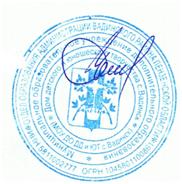 Утверждаю:директор МОУ ДО ДД и ЮТ с.Вадинск_________ О.В.Чуфарова Приказ № __18 от _26.08.2020№ п/пПрограммно-предметные курсыОсновные части планаУровень  освоения – познавательно-развивающийУровень  освоения – познавательно-развивающийУровень  освоения – познавательно-развивающий№ п/пПрограммно-предметные курсыОсновные части плана1 год2 год3 год1Дыхательная гимнастикаСквозной2418182Хоровое сольфеджиоОсновной7246243Ансамблевое многоголосиеОсновной2424624Сольное пениеОсновной245640ИтогоИтогоИтого144144144№ п/пНаименование темыКоличество часовКоличество часовКоличество часов№ п/пНаименование темывсеготеор.практ.1Вводное занятие22-2Свойства звука4133Сильная доля. 2-, 3-, 4-дольный метр6154Интонации 30-Ви, 30-ра-зо-ви6155Метр и ритм. Ритмический рисунок4136Ступень Ё. Интонация 30-Ви-Ё, Во-Ви-Ро.6157Пауза. Затакт.4138Ступень ЛЕ. Интонирование звуков ступеней ЗО-ВИ-Ё-РА-ЛЕ6159Синкопа. Пунктирный ритм.20.51.510Ступень НА. Интонирование ступеней Ё-ЛЕ-РА-ЗО-ВИ-НА61511Ступень ТИ. Интонация ТИ-Е.40.53.512Штрих legato, maskato, staccato60.55.513Интонирование ступеней лада по ручным обозначениям41314Ощущение тоники40.53.515Мажор – минор. Интонирование III ступени  лада41316Ступени Е-ЛЕ-ВИ-НА-ЗО-РА-ТИ-Е1211117T-S-T; Т-Д-Т. Гармоничное восприятие41318Мажор. Устойчивые звуки. Интонирование неустойчивых ступеней.1211119Тон-полутон101920Органный пункт. Элементы двухголосия.81.56.521Пение в унисон102822Унисон с двухголосным завершением81723Работа над концертной программой10-1024Заключительное занятие44-Всего часовВсего часов14426119№ п/пНаименование темыКоличество часовКоличество часовКоличество часов№ п/пНаименование темывсеготеор.практ.1Вводное занятие22-2Сольмизация. Повторение курса первого года обучения6-63Тоника. Опевание устойчивых ступеней T-D, T-S. Гармоничное ощущение8-84Унисон с двухголосным завершением6155Тон-полутон181176Мажор. Устойчивые звуки, их интонирование8177Минор. Минорное тризвучие.3 вида мин.8178Построение «чистых» интервалов (кванта-квинта)6159Построение консолидирующих интервалов (3, 6, 8)81710Канон141,512,511T(t), T6(t6), T64(t64) в гармоническом виде1211112Движение параллельными интервалами81713T(t), T6(t6), T64(t64) в мелодическом виде81714Д7, Д65, Д43, Д2. Гармоническое построение. Разрешение в тонику.81715Д7, Д65, Д43, Д2. Мелодическое построение.81716Разрешение в тонику61517Работа над концертной программой8-818Заключительное занятие.22-Всего часовВсего часов14417,5126,5№ п/пНаименование темыКоличество часовКоличество часовКоличество часов№ п/пНаименование темывсеготеор.практ.1Вводное занятие22-2Пение в унисон6153Унисон с элементами двухголосия6154Органный пункт6155Канон10196Движение параллельными интевалами.6157T-D-T, T-S-T, T-S-D-T10198Мажор-минор6159Тон-полутон61510D7 с обращениями. Гармонический и мелодический вид.1211111Унисон с трехголосным завершением61512Гармонический и мелодический вид разрешение в Т(7)61513T и t с обращениями. Построение аккордов61514Движение параллельными T(t), T6(t6), T64(t64)61515 Унисон с переходом в T(T6, T64)61516Интервальные и аккордовые цепочки101917Полифония1211118Пение классических производственных народных песен, эстрадных композиций.16-1619Работа над концертной программой10-1020Заключительное занятие22-Всего часовВсего часов14419125Принята педагогическим советом МОУ ДО ДД и ЮТ с. ВадинскПротокол №_1_ от 26.08.2020 Председатель ____________ Утверждаю:директор МОУ ДО ДД и ЮТ с.Вадинск_________  О.В.Чуфарова Приказ № _18 от _26.08.2020 № п/пНаименование темыКоличество часовКоличество часовКоличество часов№ п/пНаименование темывсеготеор.практ.1Вводное занятие22-2Свойства звука4133Сильная доля. 2-, 3-, 4-дольный метр6154Интонации 30-Ви, 30-ра-зо-ви6155Метр и ритм. Ритмический рисунок4136Ступень Ё. Интонация 30-Ви-Ё, Во-Ви-Ро.6157Пауза. Затакт.4138Ступень ЛЕ. Интонирование звуков ступеней ЗО-ВИ-Ё-РА-ЛЕ6159Синкопа. Пунктирный ритм.20.51.510Ступень НА. Интонирование ступеней Ё-ЛЕ-РА-ЗО-ВИ-НА61511Ступень ТИ. Интонация ТИ-Е.40.53.512Штрих legato, maskato, staccato60.55.513Интонирование ступеней лада по ручным обозначениям41314Ощущение тоники40.53.515Мажор – минор. Интонирование III ступени  лада41316Ступени Е-ЛЕ-ВИ-НА-ЗО-РА-ТИ-Е1211117T-S-T; Т-Д-Т. Гармоничное восприятие41318Мажор. Устойчивые звуки. Интонирование неустойчивых ступеней.1211119Тон-полутон101920Органный пункт. Элементы двухголосия.81.56.521Пение в унисон102822Унисон с двухголосным завершением81723Работа над концертной программой10-1024Заключительное занятие44-Всего часовВсего часов14426119Принята педагогическим советом МОУ ДО ДД и ЮТ с. ВадинскПротокол №___1 от 26.08.2020__ Председатель ____________ Утверждаю:директор МОУ ДО ДД и ЮТ с.Вадинск_________  О.В.Чуфарова Приказ № __18___ от 26.08.2020_ № п/пНаименование темыКоличество часовКоличество часовКоличество часов№ п/пНаименование темывсеготеор.практ.1Вводное занятие22-2Сольмизация. Повторение курса первого года обучения6-63Тоника. Опевание устойчивых ступеней T-D, T-S. Гармоничное ощущение8-84Унисон с двухголосным завершением6155Тон-полутон181176Мажор. Устойчивые звуки, их интонирование8177Минор. Минорное тризвучие.3 вида мин.8178Построение «чистых» интервалов (кванта-квинта)6159Построение консолидирующих интервалов (3, 6, 8)81710Канон141,512,511T(t), T6(t6), T64(t64) в гармоническом виде1211112Движение параллельными интервалами81713T(t), T6(t6), T64(t64) в мелодическом виде81714Д7, Д65, Д43, Д2. Гармоническое построение. Разрешение в тонику.81715Д7, Д65, Д43, Д2. Мелодическое построение.81716Разрешение в тонику61517Работа над концертной программой8-818Заключительное занятие.22-Всего часовВсего часов14417,5126,5Принята педагогическим советом МОУ ДО ДД и ЮТ с. ВадинскПротокол №__1_ от 26.08.2020 Председатель ____________ Утверждаю:директор МОУ ДО ДД и ЮТ с.Вадинск_________  О.В.Чуфарова Приказ № _18__ от  26.08.2020 № п/пНаименование темыКоличество часовКоличество часовКоличество часов№ п/пНаименование темывсеготеор.практ.1Вводное занятие22-2Пение в унисон6153Унисон с элементами двухголосия6154Органный пункт6155Канон10196Движение параллельными интевалами.6157T-D-T, T-S-T, T-S-D-T10198Мажор-минор6159Тон-полутон61510D7 с обращениями. Гармонический и мелодический вид.1211111Унисон с трехголосным завершением61512Гармонический и мелодический вид разрешение в Т(7)61513T и t с обращениями. Построение аккордов61514Движение параллельными T(t), T6(t6), T64(t64)61515 Унисон с переходом в T(T6, T64)61516Интервальные и аккордовые цепочки101917Полифония1211118Пение классических производственных народных песен, эстрадных композиций.16-1619Работа над концертной программой10-1020Заключительное занятие22-Всего часовВсего часов14419125